§1955-B.  Payment of tax on vehicles resulting in protestIf a payment of the tax due for a vehicle results in a protest or is returned by the bank upon which it was drawn because of "Insufficient Funds," "Account Closed," "No Account" or a similar reason, the State Tax Assessor shall promptly mail a notice  to the person liable for the payment of the tax  warning that person that if payment is not made as demanded within 10 days after the mailing of the notice,  the registration  issued for the vehicle may  be suspended in accordance with Title 29‑A, section 154, subsection 5. If that person fails to pay the amount due within 10 days after the mailing of the notice, the  assessor, in addition to enforcing collection by any method authorized by Part 1 or this Part, may  notify the Secretary of State who, in accordance with Title 29‑A, section 154, subsection 5, shall proceed to mail the required 10-day notice and shall suspend  the registration  issued for the vehicle  if the tax remains unpaid at the expiration of the 10-day period.  [PL 2011, c. 240, §21 (AMD).]SECTION HISTORYPL 1975, c. 702, §8 (NEW). PL 1989, c. 508, §14 (AMD). PL 1995, c. 65, §A145 (AMD). PL 1995, c. 65, §§A153,C15 (AFF). PL 2011, c. 240, §21 (AMD). The State of Maine claims a copyright in its codified statutes. If you intend to republish this material, we require that you include the following disclaimer in your publication:All copyrights and other rights to statutory text are reserved by the State of Maine. The text included in this publication reflects changes made through the First Regular and First Special Session of the 131st Maine Legislature and is current through November 1, 2023
                    . The text is subject to change without notice. It is a version that has not been officially certified by the Secretary of State. Refer to the Maine Revised Statutes Annotated and supplements for certified text.
                The Office of the Revisor of Statutes also requests that you send us one copy of any statutory publication you may produce. Our goal is not to restrict publishing activity, but to keep track of who is publishing what, to identify any needless duplication and to preserve the State's copyright rights.PLEASE NOTE: The Revisor's Office cannot perform research for or provide legal advice or interpretation of Maine law to the public. If you need legal assistance, please contact a qualified attorney.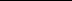 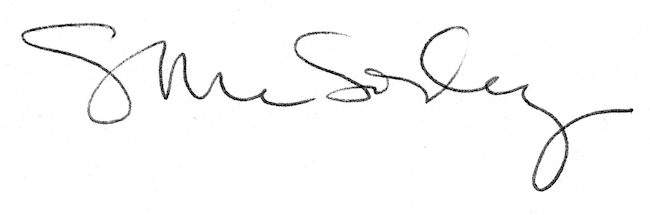 